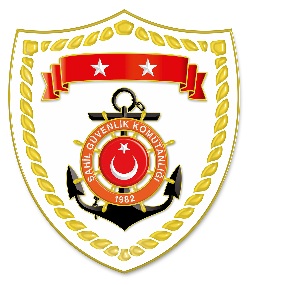 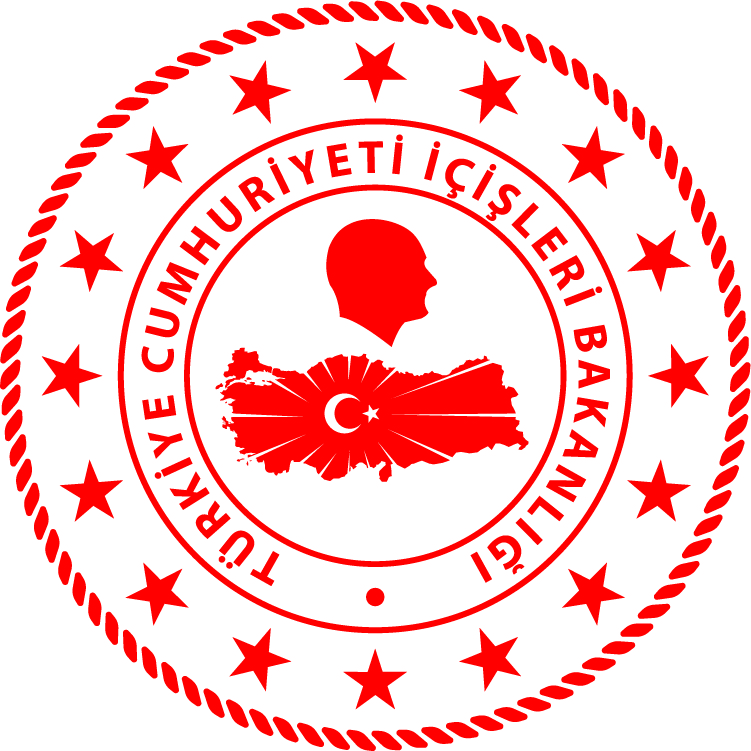 SG Ege Deniz Bölge Komutanlığı *Paylaşılan veriler deniz yoluyla yapılan düzensiz göç esnasında meydana gelen ve arama kurtarma faaliyetleri icra edilen olaylara ait bilgiler içerdiğinden olayların bitiminde değişiklik gösterebilmektedir. Nihai istatistikî verilere, sona eren ay verisi olarak www.sg.gov.tr/duzensiz_goc_istatistikleri.html   linkinden ulaşılabilmektedir.S.NoTARİHMEVKİ VE SAATDÜZENSİZ GÖÇ VASITASIYAKALANAN TOPLAM DÜZENSİZ GÖÇMEN KAÇAKÇISI/ŞÜPHELİKURTARILAN TOPLAM DÜZENSİZ GÖÇMEN SAYISIBEYANLARINA GÖRE KURTARILAN
 DÜZENSİZ GÖÇMEN UYRUKLARI120 Mart 2023ÇANAKKALE/Ayvacık05.30Lastik Bot-2218 Filistin, 3 Liberya, 1 Haiti220 Mart 2023İZMİR/Çeşme06.05Lastik Bot-5245 Liberya, 2 Kongo, 2 Yemen, 2 Mali, 1 Sierra Leone320 Mart 2023ÇANAKKALE/Ayvacık07.10Lastik Bot-66 Afganistan420 Mart 2023ÇANAKKALE/Ayvacık08.05Lastik Bot-2121 Afganistan520 Mart 2023İZMİR/Dikili11.25Lastik Bot-1414 Filistin